Ayuntamiento de Puerto del RosarioReferencia:2019/00003209ZEXPEDIENTES DE SESIONES PLENOProcedimiento:Secretaria (ERIKA)DON JUAN MANUEL GUTIERREZ PADRÓN, SECRETARIOACCIDENTAL DEL AYUNTAMIENTO DE PUERTO DEL ROSARIOC E R T I F I C O: Que consultada la documentación obrante en esta Secretaríaa mi cargo, por el Ayuntamiento Pleno, en sesión celebrada con fecha 27 de junio de2019, se adoptó entre otros el siguiente acuerdo:6.- MODIFICACIÓN DE LAS BASES DE EJECUCIÓN DEL PRESUPUESTOGENERAL RELATIVO AL RÉGIMEN DE DEDICACIÓN EXCLUSIVA YPARCIAL DE CARGOS ELECTOS Y ASIGNACIONES A GRUPOSPOLÍTICOSPor el Sr. Alcalde se propone el reconocimiento del régimen de dedicaciónexclusiva de cargos electos, conforme a lo dispuesto en las bases 62 y 63 de Ejecucióndel Presupuesto, con el siguiente tenor, indicando que pese a que esta legislatura, lamayoría de gobierno está compuesta por un mayor número de miembros respecto de laCorporación anterior, sin embargo el número de concejales o concejalas liberados condedicación exclusiva no va a ser superior al de la anterior legislatura.“BASE 62ª: INDEMNIZACIONES A ALTOS CARGOS1. Los miembros electos de la Corporación podrán percibir retribuciones concargo al Presupuesto siempre y cuando se dediquen parcialmente o enexclusiva a las tareas propias de su cargo. En este caso, serán dados de alta enel Régimen General de la Seguridad Social, asumiendo la Corporación el pagode las cuotas empresariales que correspondan.23. Las retribuciones anuales del Sr. Alcalde serán las siguientes:122 pagas de 3.887,20.- euros.pagas de 1.045,52.- euros.. Las retribuciones anuales de los/as Sres/as. Concejales/as con dedicaciónexclusiva serán las siguientes122 pagas de 3.158,25.- euros.pagas de 1.056,77.- euros.Documento firmado electrónicamente (RD 1671/2009). La autenticidad de este documento puede ser comprobada medianteel CSV: 12433326414517161162 en https://sede.puertodelrosario.org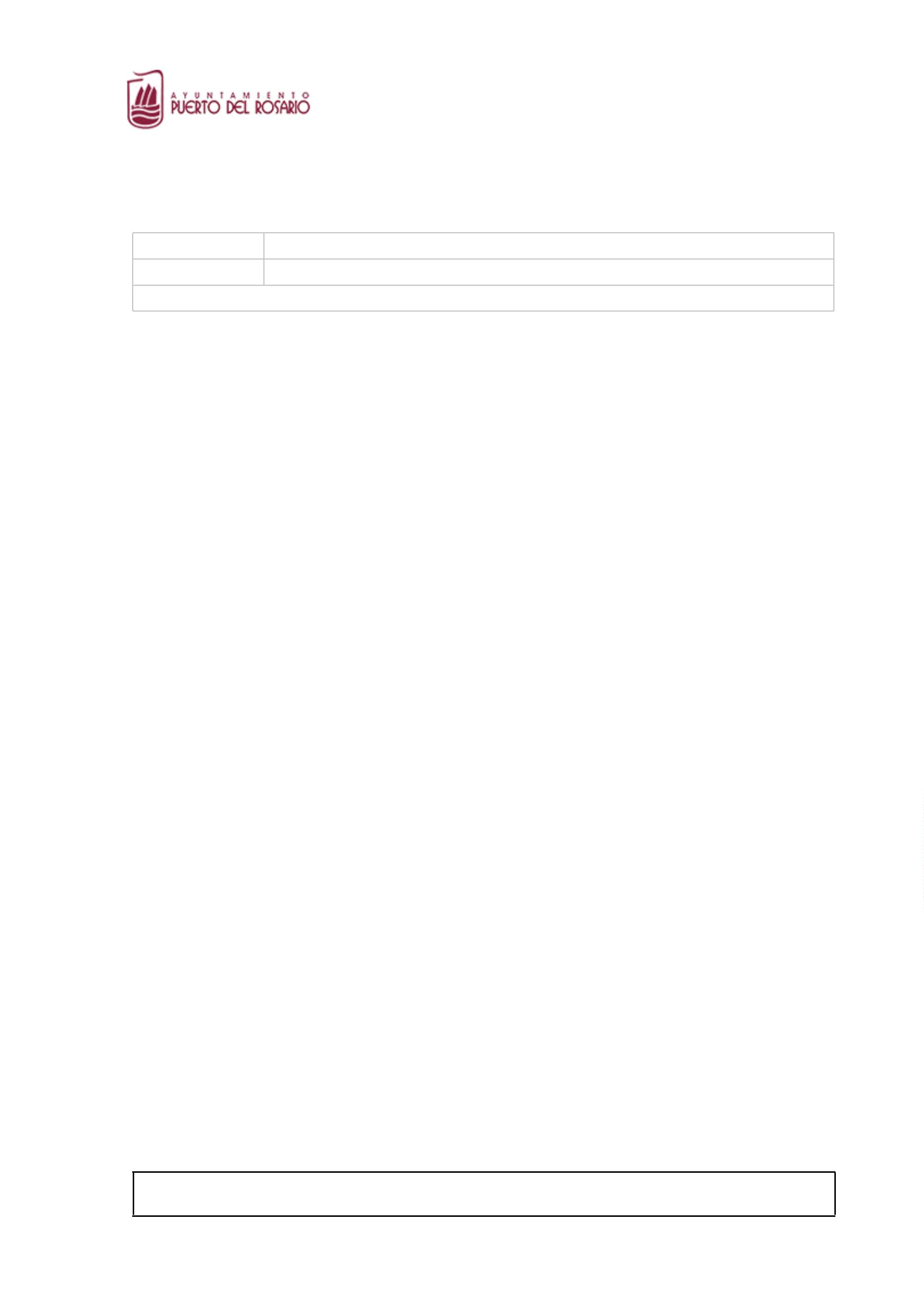 Ayuntamiento de Puerto del Rosario45. Las retribuciones anuales de los/as Sres/as. Concejales/as con dedicaciónparcial al 75% serán las siguientes122 pagas de 2.368,68.- euros.pagas de 792,57.- euros.. Serán abonadas a los Concejales sin dedicación exclusiva en concepto deasistencia a los Órganos de Gobierno, las siguientes cantidades y con lossiguientes límites:------Pleno ordinario………………………………………..197,73.- euros (11 al año)Pleno extraordinario…………………………………..197,73.- euros (8 al año)Pleno extraordinario y urgencia……..………....84,74.- euros (8 al año)Junta de Gobierno Local ordinaria.……………169,20.- euros (4 al mes)Junta de Gobierno Local extraordinaria…....84.74.- euros (4 al mes)Comisión informativos del Pleno………………..84.74.- euros (6 al mes)Las dietas serán a título personal y se harán efectivas a los miembroscomponentes concurrentes. En el caso de asistencia conjunta en dos o más Sesiones oComisiones a la vez, se percibirán indemnizaciones de asistencia por una sola.BASE 63ª: ASIGNACIONES A GRUPOS POLÍTICOSA cada Grupo político municipal reconocido como tal por el Pleno delAyuntamiento y/o por la legislación vigente, percibirá con cargo alPresupuesto del Ayuntamiento una cantidad mensual para sufragar los gastosdel funcionamiento administrativo de los mismos.1. La cantidad mensual a percibir por cada grupo político se establece de lasiguiente forma:--1.128,45 euros como cantidad fija.84,74 euros por cada miembro.2. Cada grupo político de la oposición tiene derecho a liberar con cargo a lospresupuestos municipales a su portavoz titular con dedicación parcial (75%), teniendoderecho a percibir las retribuciones que se estipulan a continuación: 12 pagas de2.500,78€/mes.3. En caso de que el Grupo mixto esté compuesto por Concejales de distintasfuerzas políticas, la cantidad fija que le corresponda como grupo se repartiráequitativamente entre todos sus miembros, y la asignación por miembro seabonará individualmente a cada uno de ellos.Documento firmado electrónicamente (RD 1671/2009). La autenticidad de este documento puede ser comprobada medianteel CSV: 12433326414517161162 en https://sede.puertodelrosario.org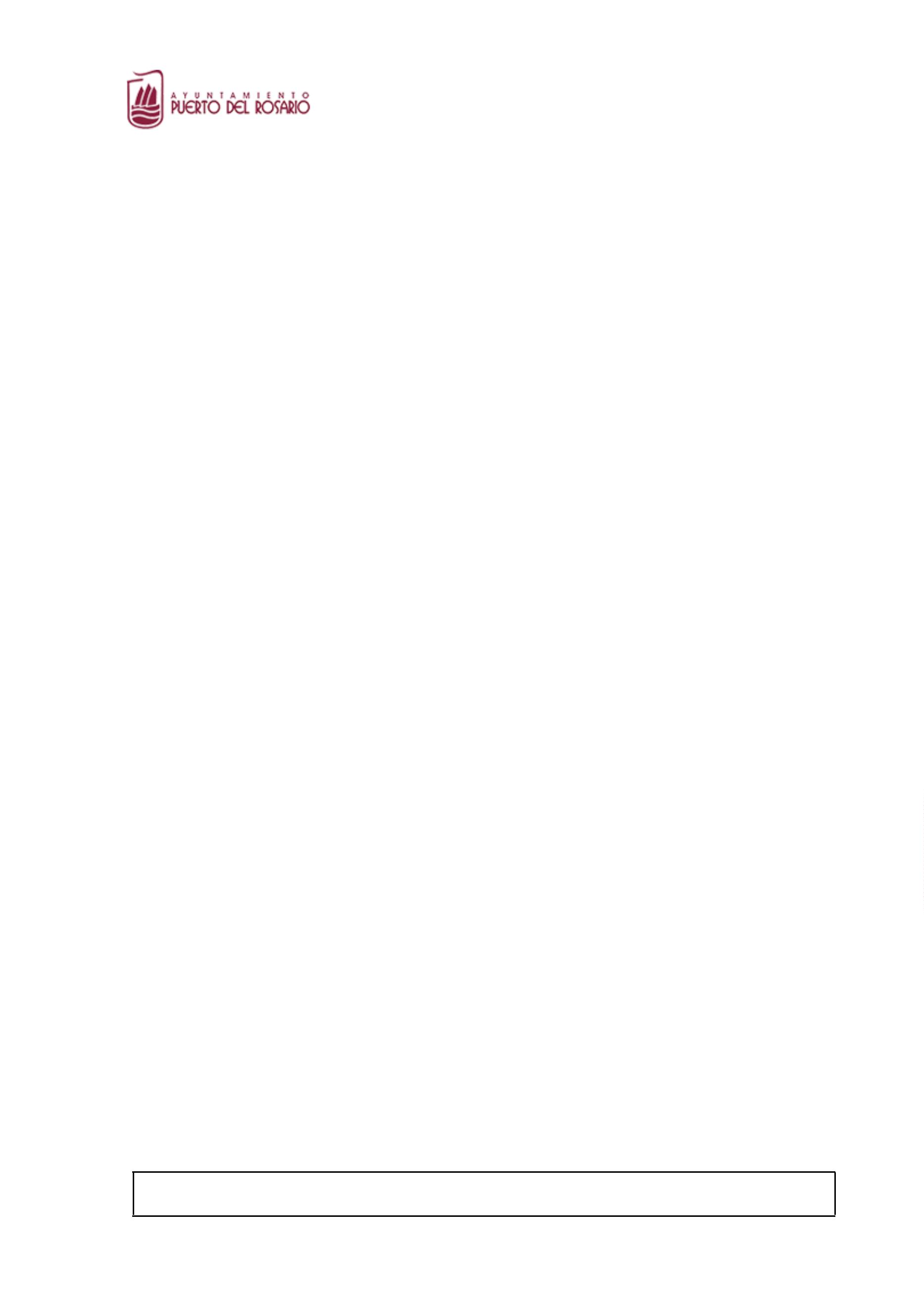 Ayuntamiento de Puerto del Rosario4. A los efectos de percibir esta asignación, el portavoz de cada grupo políticomunicipal presentará por escrito en la Intervención Municipal la cuentacorriente donde se domiciliarán los pagos.”Segundo: Exponer este expediente al público mediante anuncio insertado en elBoletín Oficial de la Provincia de Las Palmas, por el plazo de quince días, durante loscuales los interesados podrán examinarlo y presentar reclamaciones ante el Pleno. Elexpediente se considerará definitivamente aprobado si durante el citado plazo no sehubiesen presentado reclamaciones; en caso contrario, el Pleno dispondrá de un plazo deun mes para resolverlas.Tercero. Dar traslado del presente acuerdo a la Concejalía de Hacienda y alDepartamento de Intervención para su conocimiento y efectos oportunos.Cuarto: Los acuerdos adoptados anteriormente referidos al reconocimiento de ladedicación exclusiva o parcial al 75% tendrán eficacia retroactiva al momento en que seproduzcan las circunstancias de hecho determinantes, esto es:-Alcalde Presidente, dedicación exclusiva con efecto retroactivo a fecha 15 dejunio de 2.019-Concejales o Concejalas, dedicación exclusiva con efecto retroactivo a fecha18 de junio de 2.019:--------Concejalía de Desarrollo Local, Promoción Económica, Comercio y Pueblos y BarriosDoña MARÍA DE LOS ANGELES MARICHAL CERDEÑAConcejalía de Personal, Contratación, Relaciones Institucionales y TráficoDoña PEÑA ARMAS HERNÁNDEZConcejalía de Medio Ambiente, Movilidad, Igualdad, Feminismo y LGTBIDoña LILIAN CONCEPCIÓN ÁLVAREZConcejalía de Urbanismo, Ordenación del Territorio, Planeamiento y Nuevas TecnologíasDon JAVIER FERNÁNDEZ LEDOConcejala de Servicios Sociales, Participación Ciudadana y Bienestar AnimalDoña YANIRA DOMINGUEZ HERRERAConcejal de Juventud, Festejos y BarriosDon DAVID PERDOMO GUERRA.Concejala de Turismo, Playas y Salud PúblicaDoña SONIA ALAMO SÁNCHEZ.Concejal de Obras y ServiciosDon JOSE JUAN HERRERA MARTEL-2Concejal, dedicación parcial al 75% con efecto retroactivo a fecha 18 de junio de.019-Concejalía de Economía y Hacienda, Vivienda e IndustriaDon JUAN MANUEL VERDUGO MUÑOZDocumento firmado electrónicamente (RD 1671/2009). La autenticidad de este documento puede ser comprobada medianteel CSV: 12433326414517161162 en https://sede.puertodelrosario.orgAyuntamiento de Puerto del RosarioConcejales o Concejalas con dedicación exclusiva o parcial que no percibiránretribuciones con cargo al Ayuntamiento:---Concejalía de Cultura y DeportesDoña AURELIA VERA RODRÍGUEZConcejalía de Fomento, Infraestructuras y MantenimientoDon MANUEL TRAVIESO DARIAS.Concejal Delegado de Educación y Patrimonio HistóricoDon EDUARDO TARQUIS RODRÍGUEZ--Portavoz del Grupo Popular, con efecto retroactivo a fecha 21 de junio de2019.Portavoz del Grupo de Coalición Canaria, con efecto retroactivo a fecha 21 dejunio de 2019.-Portavoz del Grupo Mixto, con efecto retroactivo a fecha 21 de junio de 2019,siempre que no perciba retribuciones por dedicación exclusiva o parcial con cargo alAyuntamiento.”Seguidamente interviene el Portavoz del Grupo de CC D. Manuel MirandaMedina, quien con respecto a la liberación de la Portavoz del Grupo Socialista entiendeque si se libera con cargo a la Consejería de Educación se deben cumplir los 3 requisitosestablecidos al efecto por la Ley de Función Pública Canaria que exige que el Portavozhaya tenido un 20 % de los sufragios en su candidatura, señalando el Sr. AlcaldePresidente que tras haber realizado una consulta al respecto solo se debe cumplir uno deellos.A continuación interviene el Concejal Delegado de Hacienda D. Juan ManuelVerdugo, quien manifiesta que el PSOE obtuvo un porcentaje inferior al 20% de lossufragios , por lo que plantea su duda al respecto, considerando D. Manuel Travieso quese deben cumplir los 3 requisitos, por lo que propone que la liberación exclusiva de laPortavoz del Grupo Socialista, lo sea con cargo al Ayuntamiento, por lo que se deberíatomar el correspondiente acuerdo mediante la incorporación de un nuevo punto en elorden del día.D. Fernando Enseñat, como Portavoz suplente del Grupo Popular cuestiona si laliberación de la Portavoz del Grupo Socialista va a incrementar el gasto en la liberaciónde cargos públicos respecto de la anterior legislatura.El Señor Alcalde Presidente señala a continuación y previa intervención del Sr.Interventor, que no se puede incorporar ningún nuevo punto por vía de urgencia alorden del día de la sesión al tratarse de una sesión extraordinaria, entendiendo que sedebe mantener la propuesta de acuerdo con la modificación relativa a la liberación de laDocumento firmado electrónicamente (RD 1671/2009). La autenticidad de este documento puede ser comprobada medianteel CSV: 12433326414517161162 en https://sede.puertodelrosario.orgAyuntamiento de Puerto del RosarioPortavoz del Grupo Socialista con cargo al Ayuntamiento sin perjuicio de que se puedallevar a cabo una modificación posterior si resulta necesario.Seguidamente por el Sr. Alcalde Presidente, y no produciéndose ninguna otraintervención, se somete a votación la propuesta de modificación de las bases deejecución del presupuesto general con la enmienda formulada respecto a la liberacióncon dedicación exclusiva de la Portavoz del Grupo Socialista con cargo alAyuntamiento, resultando aprobada por 13 votos a favor (5 PSOE, 8 del Grupo Mixto),7abstenciones (4 CC, 2 PP y 1 del Grupo Mixto, Dª Águeda Montelongo González) yningún voto en contra, lo que supera la mayoría absoluta, adoptándose a su tenor elsiguiente acuerdo:Primero.- Reconocer la dedicación exclusiva de los cargos de Alcalde yconcejales delegados del Ayuntamiento de Puerto del Rosario, así como la dedicaciónparcial de los cargos de portavoz de los grupos de la oposición al 75%, conforme a labase 62 y 63 del Presupuesto cuya redacción queda como sigue:“BASE 62ª: INDEMNIZACIONES A ALTOS CARGOS6. Los miembros electos de la Corporación podrán percibir retribuciones concargo al Presupuesto siempre y cuando se dediquen parcialmente o enexclusiva a las tareas propias de su cargo. En este caso, serán dados de alta enel Régimen General de la Seguridad Social, asumiendo la Corporación el pagode las cuotas empresariales que correspondan.78. Las retribuciones anuales del Sr. Alcalde serán las siguientes:122 pagas de 3.887,20.- euros.pagas de 1.045,52.- euros.. Las retribuciones anuales de los/as Sres/as. Concejales/as con dedicaciónexclusiva serán las siguientes122 pagas de 3.158,25.- euros.pagas de 1.056,77.- euros.9. Las retribuciones anuales de los/as Sres/as. Concejales/as con dedicaciónparcial al 75% serán las siguientes122 pagas de 2.368,68.- euros.pagas de 792,57.- euros.Documento firmado electrónicamente (RD 1671/2009). La autenticidad de este documento puede ser comprobada medianteel CSV: 12433326414517161162 en https://sede.puertodelrosario.orgAyuntamiento de Puerto del Rosario10. Serán abonadas a los Concejales sin dedicación exclusiva en concepto deasistencia a los Órganos de Gobierno, las siguientes cantidades y con lossiguientes límites:------Pleno ordinario………………………………………..197,73.- euros (11 al año)Pleno extraordinario…………………………………..197,73.- euros (8 al año)Pleno extraordinario y urgencia……..………....84,74.- euros (8 al año)Junta de Gobierno Local ordinaria.……………169,20.- euros (4 al mes)Junta de Gobierno Local extraordinaria…....84.74.- euros (4 al mes)Comisión informativos del Pleno………………..84.74.- euros (6 al mes)Las dietas serán a título personal y se harán efectivas a los miembroscomponentes concurrentes. En el caso de asistencia conjunta en dos o más Sesiones oComisiones a la vez, se percibirán indemnizaciones de asistencia por una sola.BASE 63ª: ASIGNACIONES A GRUPOS POLÍTICOSA cada Grupo político municipal reconocido como tal por el Pleno delAyuntamiento y/o por la legislación vigente, percibirá con cargo alPresupuesto del Ayuntamiento una cantidad mensual para sufragar los gastosdel funcionamiento administrativo de los mismos.2. La cantidad mensual a percibir por cada grupo político se establece de lasiguiente forma:--1.128,45 euros como cantidad fija.84,74 euros por cada miembro.2. Cada grupo político de la oposición tiene derecho a liberar con cargo a lospresupuestos municipales a su portavoz titular con dedicación parcial (75%), teniendoderecho a percibir las retribuciones que se estipulan a continuación: 12 pagas de2.500,78€/mes.5. En caso de que el Grupo mixto esté compuesto por Concejales de distintasfuerzas políticas, la cantidad fija que le corresponda como grupo se repartiráequitativamente entre todos sus miembros, y la asignación por miembro seabonará individualmente a cada uno de ellos.6. A los efectos de percibir esta asignación, el portavoz de cada grupo políticomunicipal presentará por escrito en la Intervención Municipal la cuentacorriente donde se domiciliarán los pagos.”Segundo: Exponer este expediente al público mediante anuncio insertado en elBoletín Oficial de la Provincia de Las Palmas, por el plazo de quince días, durante losDocumento firmado electrónicamente (RD 1671/2009). La autenticidad de este documento puede ser comprobada medianteel CSV: 12433326414517161162 en https://sede.puertodelrosario.orgAyuntamiento de Puerto del Rosariocuales los interesados podrán examinarlo y presentar reclamaciones ante el Pleno. Elexpediente se considerará definitivamente aprobado si durante el citado plazo no sehubiesen presentado reclamaciones; en caso contrario, el Pleno dispondrá de un plazo deun mes para resolverlas.Tercero. Dar traslado del presente acuerdo a la Concejalía de Hacienda, alDepartamento de Intervención y Personal para su conocimiento y efectos oportunos.Cuarto: Los acuerdos adoptados anteriormente referidos al reconocimiento de ladedicación exclusiva o parcial al 75% tendrán eficacia retroactiva al momento en que seproduzcan las circunstancias de hecho determinantes, esto es:-Alcalde Presidente, dedicación exclusiva con efecto retroactivo a fecha 15 dejunio de 2.019-Concejales o Concejalas, dedicación exclusiva con efecto retroactivo a fecha18 de junio de 2.019:---------Concejalía de Cultura y DeportesDoña AURELIA VERA RODRÍGUEZConcejalía de Desarrollo Local, Promoción Económica, Comercio y Pueblos y BarriosDoña MARÍA DE LOS ANGELES MARICHAL CERDEÑAConcejalía de Personal, Contratación, Relaciones Institucionales y TráficoDoña PEÑA ARMAS HERNÁNDEZConcejalía de Medio Ambiente, Movilidad, Igualdad, Feminismo y LGTBIDoña LILIAN CONCEPCIÓN ÁLVAREZConcejalía de Urbanismo, Ordenación del Territorio, Planeamiento y Nuevas TecnologíasDon JAVIER FERNÁNDEZ LEDOConcejala de Servicios Sociales, Participación Ciudadana y Bienestar AnimalDoña YANIRA DOMINGUEZ HERRERAConcejal de Juventud, Festejos y BarriosDon DAVID PERDOMO GUERRA.Concejala de Turismo, Playas y Salud PúblicaDoña SONIA ALAMO SÁNCHEZ.Concejal de Obras y ServiciosDon JOSE JUAN HERRERA MARTEL-2Concejal, dedicación parcial al 75% con efecto retroactivo a fecha 18 de junio de.019-Concejalía de Economía y Hacienda, Vivienda e IndustriaDon JUAN MANUEL VERDUGO MUÑOZConcejales o Concejalas con dedicación exclusiva o parcial que no percibiránretribuciones con cargo al Ayuntamiento:-Concejalía de Fomento, Infraestructuras y MantenimientoDon MANUEL TRAVIESO DARIAS.Documento firmado electrónicamente (RD 1671/2009). La autenticidad de este documento puede ser comprobada medianteel CSV: 12433326414517161162 en https://sede.puertodelrosario.orgAyuntamiento de Puerto del Rosario-Concejal Delegado de Educación y Patrimonio HistóricoDon EDUARDO TARQUIS RODRÍGUEZ-Portavoz del Grupo Popular, con efecto retroactivo a fecha 21 de junio de2019.-Portavoz del Grupo de Coalición Canaria, con efecto retroactivo a fecha 21 dejunio de 2019.-Portavoz del Grupo Mixto, con efecto retroactivo a fecha 21 de junio de 2019,siempre que no perciba retribuciones por dedicación exclusiva o parcial con cargo alAyuntamiento.”Secretario AccidentalJUAN MANUELEl AlcaldeDOMINGO JUANJIMENEZ GONZALEZGUTIERREZ PADRON01/07/20199:53:2528/06/201914:33:59AYUNTAMIENTO DEPUERTO DEL ROSARIODocumento firmado electrónicamente (RD 1671/2009). La autenticidad de este documento puede ser comprobada medianteel CSV: 12433326414517161162 en https://sede.puertodelrosario.org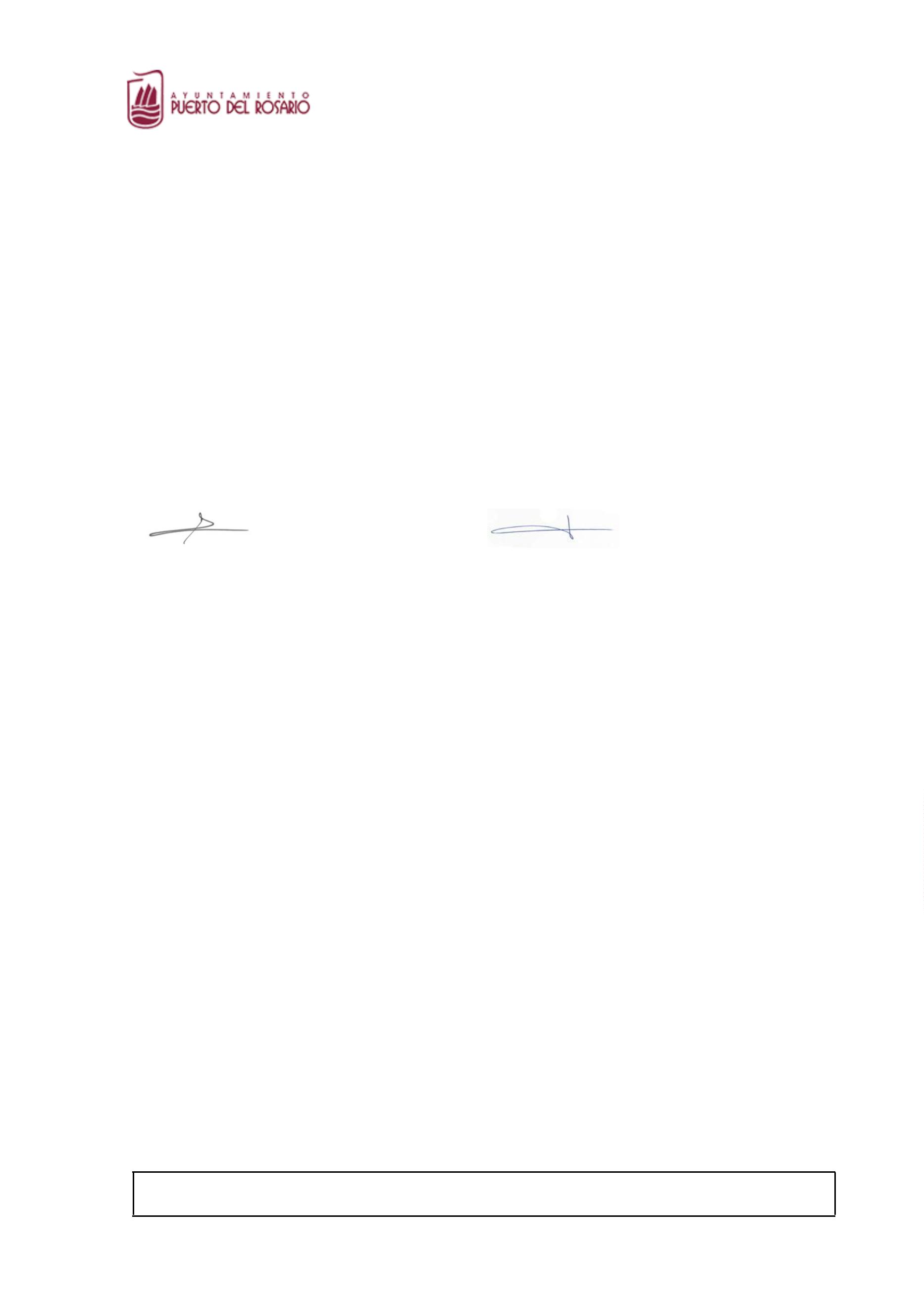 